Information Note for Participants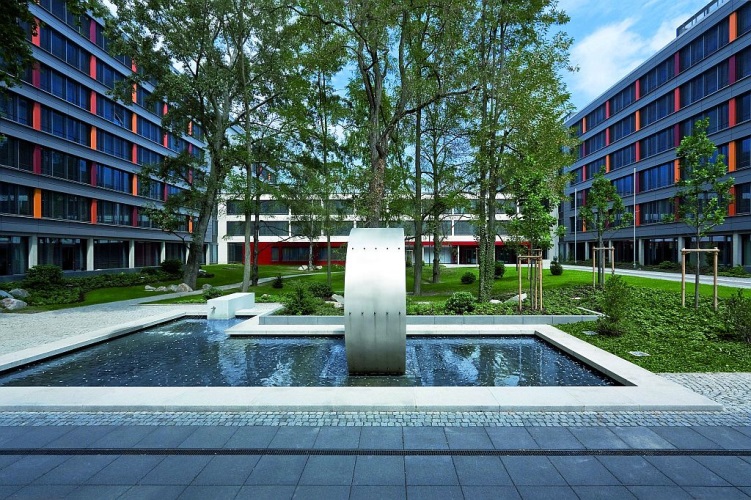 Second Meeting of the WMO Interprogramme Expert Team
on Codes Maintenance (IPET-CM-II)

Offenbach am Main, Germany, 28 May – 1 June 2018The second meeting of the WMO Interprogramme Expert Team on Codes Maintenance (IPET-CM) will be held from 28th of May to 1st June 2018 at Deutscher Wetterdienst headquarters, Offenbach am Main, Germany.VenueRoom „Gartensaal“ (on the ground floor)  Deutsche WetterdienstFrankfurter Straße 13563067 Offenbach am MainGermanyPhone: +49 (0)69 / 8062 – 0The meeting will begin at 9:00 am on Monday 28th of May 2018.The meeting will be conducted in English, and all documents and information papers will be prepared in English only.AccommodationsSeveral rooms have been blocked at the hotel Offenbacher Hof (https://www.novum-hotels.de/hotel-offenbacher-hof-offenbach), about 10 minutes walk from DWD. The special single-room rate is 64 Euro per night including breakfast and VAT.Participants whishing to stay at this hotel should make their reservation directly with the hotel (via telephone, fax, e-mail or post) using the keyword “IPET-CM”.Novum Hotel Offenbacher Hof
Ludwigstraße 33–37
63067 Offenbach am MainPhone: +49 69 829 82 0Fax: +49 69 829 82 333E-mail: offenbacherhof@novum-hotels.deThis special room contingent is bookable until the 22nd of April 2018. TravelOffenbach can easily be reached by plane via Frankfurt International Airport (FRA) and train (suburban railway services – “S-Bahn”) from the regional train station of the airport (accessible via Terminal 1). At the airport follow the signs to the Regional trains  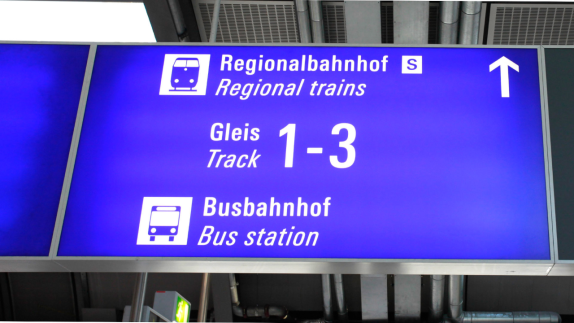 and try to find track 1.Take the train S 8 or S 9 in direction “Hanau Hauptbahnhof”. (Departure of the trains is usually on track 1.)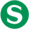 The fare is 4,90 Euro for adults for a single ticket.More details on how to use the ticket machines will be provided later.Get off the train at station “(Offenbach-)Ledermuseum“. 
To get to the hotel Offenbacher Hof, please take the exit (in German: “AUSGANG”) “Ledermuseum, Ludwigstraße” in the direction of travel. 
Turn right into Ludwigstraße and you will find the hotel after 750 m on the left (Ludwigstraße 33-37).Visa RequirementParticipants who require a visa to enter Germany should make arrangements through the embassies or consulates‑general of the Federal Republic of Germany responsible for their area. If a letter of invitation is needed please send an e-mail to Sibylle.Krebber@dwd.de with following data:-              First name-              Surname-              Gender (Female / Male)-              Date of birth-              Place of birth-              Institute-              Full address of the institute -              Passport number-              Date of arrival -              Date of departure -              Email addressA letter will be provided to you.CurrencyThe currency of Germany is Euro €.Time ZoneFrom 25 March to 27 October 2018 the time in Offenbach is UTC+2 hours (i.e. CEST – Central European Summer Time).ElectricityElectricity in Germany is at 230 V, 50 Hz.Plugs and plug sockets looks like: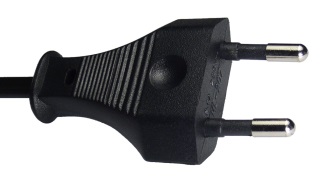 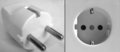 ClimateThe climate in Offenbach in May is as follows:Average mean temperature: ~ 15 °CAverage maximum temperature: ~ 21 °CAverage minimum temperature: ~ 7 °CContactMs Sibylle Krebber
Deutscher Wetterdienst, DWD
Frankfurter Straße 135
63067 Offenbach am MainE-Mail: sibylle.krebber@dwd.de
Phone: +49 69 8062 2647
Fax: +49 69 8062 3829
Links and mapsDWD headquarters: https://www.dwd.de/EN/aboutus/locations/headquarters/headquarters_node.htmlWith the map “How to find us”: https://www.dwd.de/SharedDocs/downloads/EN/anfahrtsskizzen/zentrale_offenbach_en.pdf?__blob=publicationFile&v=5To plan your trip from (e.g. “Frankfurt (Main) Flughafen Regionalbahnhof” to “Offenbach (Main) S-Bahn-Station Ledermuseum”): http://www.rmv.de/auskunft/bin/jp/query.exe/enMap of Offenbach am Main around DWD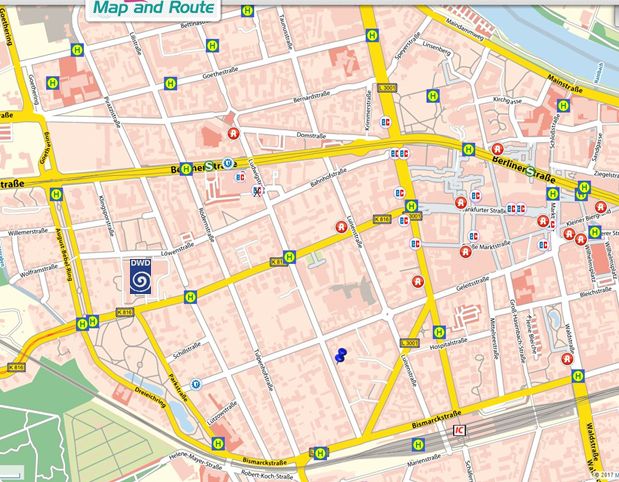 RMV (Rhein-Main-Verkehrsverbund(transport association)) suburban railway map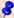 Hotel 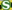 Rapid-transit railway station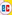 Cash-machine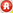 Pharmacy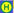 Bus stop